NSSP Weekly ReportNSSP                                 		     Week Ending 07/07/2017                        POC: Alan DavisNSSP Items This WeekThe NSSP IT project operates with two primary sub-projects for tracking purposes: (1) Development and (2) Technical Assistance.   The Onboarding project is a sub-project of Technical Assistance. Several charts depicting the weekly status of these projects, as well as glossary of chart terms, can be found in the Appendix.Development Sprint ChartIn order to perform Earned Value Management, the BioSense/NSSP IT project team will begin estimating sprints in hours and not sprint points.  Earned value project/performance management (EVPM) is a project management technique for measuring project performance and progress in an objective manner.  In this version of a sprint burn down chart the red line going down represents the value earned (work completed against the estimate) and the green line represents the hours worked.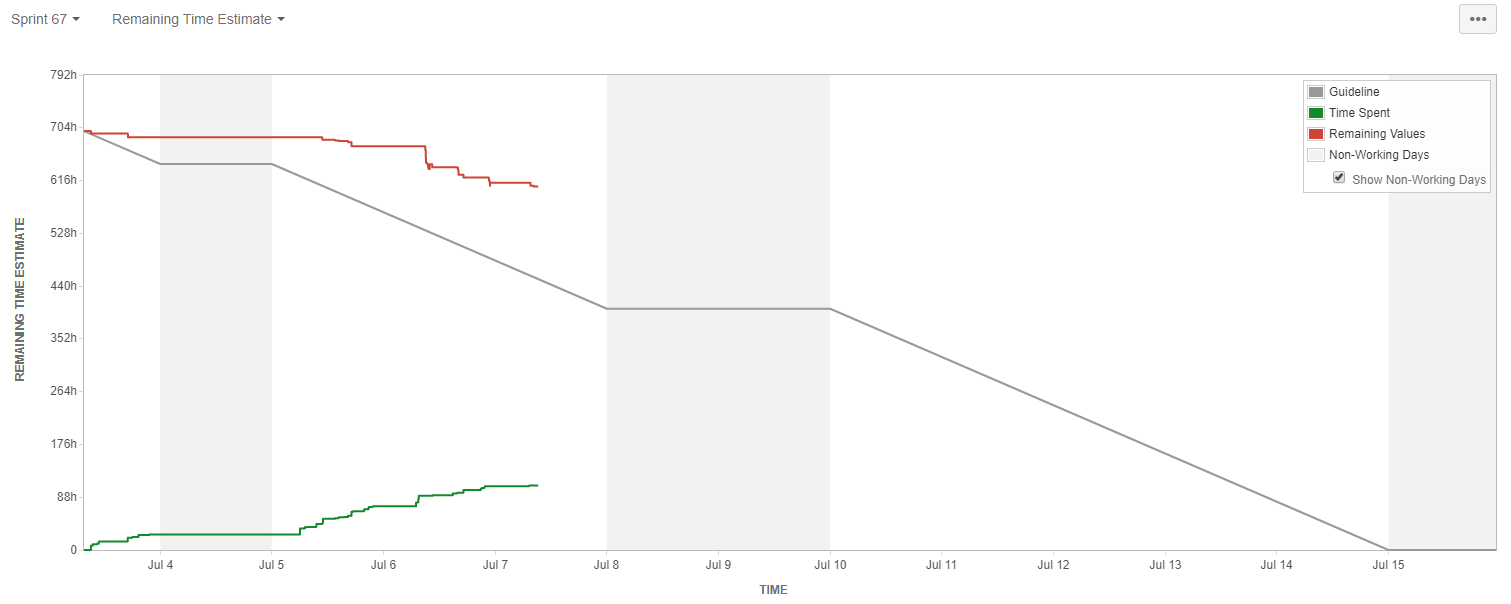 Development Velocity Summary – Last 5 Sprints Note: Negative scope hours are reflective of items taken from the sprint over a two week period (sprint start and end).Key Accomplishments (across the project)Plans for Next Week (across the project)New/Significant Project Issues/Risks/Scope Changes for Current SprintSystem Maintenance, Updates and OutagesRequirements Status and Agile Development Activities (Sub-task 2.3.2 & Sub-task 2.3.6)Community Enhancement RequestsAppendixStatus of This Week’s Technical Assistance Requests In order to monitor the quality of service provided to external users, the BioSense/NSSP IT project team measures the number of technical assistance requests received in a given week against the number of requests resolved.  In this chart you can see the breakdown by issue type of the received requests, as well as the status of the requests.Status of This Week’s Development Requests In order to track the progress of the sprint, the BioSense/NSSP IT project team measures the number of development tickets created and resolved on a weekly basis, as well as the overall number of open tickets left to be resolved. In this chart you can see the breakdown by ticket issue type and the status of the tickets.Development and Technical Assistance Tickets for Current Sprint The below Chart displays the total number of tickets created this week for the functional development of the current sprint. The chart breaks down the tickets based on the Priority Rubric they were created under.Status of This Week’s Onboarding RequestsIn order to monitor the onboarding progress of new sites, the BioSense/NSSP IT project team measures the number of onboarding tickets created and resolved on a weekly basis, as well as the overall number of open tickets left to be resolved. This information allows the project team to quickly analyze pain points and work to resolve them.Chart GlossarySprint and Start DateSprint ItemsSprint Backlog Total Time (hours)Initial + ChangesScope Changes(hours)Sprint VelocityTime (hours) CompletedTime (hours)UnfinishedSprint 67, 07/03/1748699880619Sprint 66, 06/19/1768979100651328Sprint 65, 06/05/1761720120324276Sprint 64, 05/22/176965610200446Sprint 63, 05/08/178068050369261CategoryKey Accomplishments and PlansRequirements Access Management Center (AMC)Performed testing of AMC functionality on Production server.Unit tested password statuses using AMC and Active Directory.System Development & Maintenance Server UpgradePerformed necessary database changes for new AMC Account Status functionality.Supported configuration of BioSense reports on new server.Monitored SQL data management and data flow. Migrated the Production server to the new Virtual Private Cloud (VPC).Set-up testing of linked server connection between NEW ARCHIVE and NEW SNC-INGEST to investigate Insert_All_Site_Essence failed jobs.ESSENCECompleted Cut-Over copy of ESSENCE Tables.Updated GAP raw records and moved to Processed tables.Active DirectoryInitiated development of user story “As a Super/Site Admin I want to be able to see AD Password Status”.Access Management Center (AMC)Performed testing of AMC after migration from Staging to Production.SAS Studio ProInitiated installation/configuration of SAS 0.4 on new servers.Data Onboarding New SitesSubmitted draft New Sit Onboarding Window schedule to team for review.Communicated Staging upgrade plans with sensitive sites and solicited feedback for planning activities.Performed planned onboarding that was missed due to server transition.MFT UpdatesEmailed all site administrators and requested Master Facility Table (MFT) updates for Q3 facility onboarding.Started MFT Training for new Onboarding Team member.Feed IssuesInvestigated exceptions during data processing and proposed a plan of action to reprocess those records.OtherCompleted SOP Data Flow diagrams and reviewed them with the requirements team.Technical Support InternalPerformed vulnerability scanning and installed system patches where necessary during server upgrade.Prepared SAS SOP.Worked with Analytics and Data Management (ADM) to resolve connection issues through SSMS and SAS EG.Data Analytics LegacyCompleted Quality Assurance updates for legacy conversions.Coordinated with Analytics and Data Management (ADM) on legacy communications.Data QualityInvestigated exceptions to the character limit in certain data fields.Performed Quality Assurance on WI data.OtherWorked with DAT on ESSENCE User Query Support.Training and CommunicationJIRA/Service DeskUpdated Analytics and Data Management (ADM) dashboard in JIRA with requested changes.Created SDA Technical Assist Project in JIRA.Finalized pricing structure for JIRA.Server UpgradeExecuted communications plan for server upgrade.Created and executed communications plan for Staging upgrade.CategoryKey Accomplishments and PlansRequirementsAccess Management Center (AMC)Develop test plan to test AD in Integration environment.Update draft requirements for MFT Facility Administration Tool UI.Schedule internal calls to review in scope/out scope for MFT FAT UI initial build.System Development & MaintenanceServer UpgradeInitiate Staging Server Upgrade work.Update the Master Profile.Update CloudBerry licenses.Follow-up on need for BioTerminal licenses to complete BioTerminal upgrade. Update HCW and BSI to reflect server migration.Monitor and evaluate performance of new server.Active Directory (AD)Discuss AMC AD and Account Status changes with development team. Perform SQL API changes to support AMC AD changes. Support Platform AMC AD integration.Develop migration plan for moving user information to Active Directory.SASComplete SAS 9.4M4 installation.OtherDeploy Weekly BioSense Lights on Report changes.Complete applying production indexes.Data OnboardingNew SitesUpdate NSSP Onboarding Guide for New Site Onboarding Window 2.Develop NSSP Validation Guide for New Site Onboarding Window 2.Develop NSSP Onboarding Quarterly Report for Q2 2017.Analyze onboarding statistics and send them recommendations for resolving onboarding issues.Master Facility TableReprocess records after MFT has been pulled over.Begin planning for Q3 MFT updates.OtherDocument investigation steps for NSSP Support SOP.Support Password-to-Key pair authentication transition efforts.Technical SupportInternalCreate data deletion process for ADM.Create instructional document detailing how to add users in SAS.Data AnalyticsLegacyPerform quality assurance and necessary updates for legacy conversion.Perform quality assurance and necessary updates for legacy conversion.Coordinate communications on legacy conversion to sites.Data QualityFinish indexing for production tables.Perform Quality Assurance on data.OtherOrganize agenda for JHU Meeting.Coordinate communications with ADM.Facilitate Onboarding webinar 3.Training & CommunicationJIRA/Service DeskImprove functionality of ADM dashboard.TypeIDDescriptionMitigation/Action TakenStatusOwnerRiskR012Amazon infrastructure issues may affect BioSense Platform infrastructure.Monitor Amazon performance and prioritize and respond to issues as determined by the project team.MonitorMike ColettaRiskR013The development, testing, and staging environment AMC applications are not independent systems. Existing connections between each may lead to issues when new development is implementedThe team will work to identify a long term solution to separate the applications (AMC & ESSENCE) in each environment. In the short term, they will create and adhere to SOPs and checklists for releasing new builds in each environmentMonitorMike ColettaRiskR014High volume of project and support tasks is limiting resources available for OnboardingNew Onboarding team member has been hired. Team is supporting Onboarding needs as new staff is learning the role. MonitorMike ColettaRiskR015We need to secure (SSL/Certificates) Active Directory and Ldap.All critical operations such as encoded password, enable, and disabled accounts cannot be done on an unsecured connection. Will need help from system admin to secure (SSL/Certificates) active directory-ldap on test domain controller.Monitor/ResearchMike ColettaRiskR016Server Transition SQL directives unclear.  May need to perform MFT fixes/Reprocessing again on the new Archive serverServer Transition SQL directives unclear.  May need to perform MFT fixes/Reprocessing again on the new Archive serverMonitor/ResearchMike ColettaDate(s) Time(s) of Outages/Updates/PatchesEstimated DowntimeReasonExpected or UnexpectedWednesday, July 5th, 20178:00 AM to 8:00 PM12 hrs.Cut-Over to new Server VPCExpectedProduction ESSENCE RestartsProduction ESSENCE RestartsProduction ESSENCE RestartsProduction ESSENCE RestartsWeekWeekNumber of ESSENCE RestartsNumber of ESSENCE Restarts07/03/17 – 07/07/1707/03/17 – 07/07/17Restart tool turned off due to server transition.Restart tool turned off due to server transition.DateLast Week's Activities%CompleteUpcoming ActivitiesData Flow 07/07/2017Completed Production Server upgrade100%Initiate Staging Server Upgrade on July 10Access & Management Center07/07/2017Tested AMC on new VPC. Functional.100%Initiate planning user stories for future AMC enhancementsMaster Facility Table07/07/2017None.50%Finalize requirements documentationReporting 0/07/2017Tested and deployed reports on new VPC. Fixed errors.75%Continuing to work on draft SOP. Finalize new additions in Production.  Enhancement TypeKeySummaryStatusCreatedUpdatedESSENCE SupportNTA-989ZIP query –Issues creating a ZIP code count of visits in tableOpen05/17/201705/10/2017ImprovementNTA-704Non-required fields in DQ report; NTA- 661Active04/04/201706/08/2017TermDefinitionTechnical Assistance JIRA Ticket TypesTechnical Assistance JIRA Ticket Types   Feat. /Func. SuggestionA feature or functionality suggested by users/stakeholders.   OnboardingAn onboarding-related technical item.   ProcessingA request/item that relates to data processing.   QuestionsAny questions for the technical assistance team, e.g.  HL7 mapping guide.   Tech. Issue - BackendA technical issue with the backend of the BioSense system.   Tech. Issue - FrontendA technical issue with the frontend of the BioSense system.   User Accnt/AccessA user account or access request, e.g. R Studio access.   OtherOther technical requests, e.g. request for new certificates.Development JIRA Ticket TypesDevelopment JIRA Ticket Types   Task/Sub-TaskA development-related issue or request.   ImprovementA suggested change to the system.   New Feature/FunctionA suggested new feature to the system.   BugA development-related issue or defect.StatusStatus   OpenThe item/ticket is in queue.   ActiveThe item/ticket is in progress.   InactiveWork on the item/ticket has started, but is on hold for a particular reason.   Waiting for Customer/SupportThe item/ticket is being worked on and is waiting on a reply from the customer or support.   ResolvedThe item/ticket is done, but needs to be reviewed.   CompleteThe item/ticket is done and has been reviewed.   Re-openedAfter being resolved or complete, the ticket is re-opened for a particular reason.   Priority RubricThe development and technical assistance tickets grouped by BioSense Platform functional areaOther ItemsOther Items   BTABioSense Technical Assistance.  Item/tickets related to technical assistance and coming through the Help Desk.   BABioSense Agile.  Items/tickets related to development or feature requests or backlog.   AgileSoftware development methodology to create requirements and solutions.